КОНСПЕКТ ЗАНЯТИЯпо математике«В Стране Игрушек»II младшая группа
ЦЕЛЬ: обобщить  умение  детей различать и называть свойства предметов – цвет, форма,  размер (большой, средний, маленький, длинный, короткий, широкий, узкий).
ЗАДАЧИ
- формировать представления о свойствах предметов: цвет, форма, величина;
- закрепить умение различать контрастные по величине предметы, используя слова «большой», «маленький»;
- продолжать учить сравнивать  две группы предметов способом наложения и приложения, обозначать результат сравнения словами «поровну, столько – сколько»;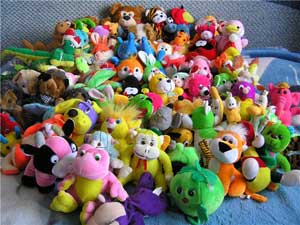 ХОД ЗАНЯТИЯВ.Ребята, сегодня я приглашаю вас в Страну Игрушек. Представьте себе, что не игрушки пришли к нам в гости, а мы с вами сейчас по волшебству окажемся в  Стране Игрушек. 
Вы любите игрушки? (Да). И у вас, конечно, есть любимые игрушки – машинки, куклы, кубики и другие. А вы знаете, что игрушки могут огорчаться, радоваться или грустить? Когда дети игрушки бросают, кидают, ломают -  игрушки огорчаются и плачут, а если берегут, после игры убирают на место – они радуются и улыбаются.
Заходите тихонько в группу – в нашу Страну Игрушек. Ведите себя спокойно – не шумите, не кричите, не надо огорчать  наши игрушки.
(дети заходят в группу)
В.Ребята, посмотрите, какие красивые игрушки! Сколько здесь игрушек?  (много). Смотрите, какой веселый мяч!
1) Игра «Больше – меньше»
В.Давайте поиграем с нашим мячиком в игру «Больше – меньше».     Кому я брошу мячик, тот и отвечает.
- Кто больше: слон или мышка?
- Что выше: стол или стул?
- Кто больше: сова или воробей?
- Сколько волос на голове?
- Сколько звезд на небе?
- Сколько иголок у ежа?
- Кто больше – верблюд или собачка?
- Сколько у человека носиков?
- А солнце на небе... (одно) 
Молодцы. Мячику понравилось с вами играть.2)    Игра «Накроем стол для кукол»
В. Ребята, смотрите какие  нарядные здесь куклы (показывает  трех кукол разного размера).   Кукла Таня,  какая? (большая). Кукла Катя,  какая? (маленькая). А кукла Оля,  какая? (среднего роста). Давайте их посадим  и  накроем им стол. Какие тарелки поставим?  Тане  поставим – тарелку … (большую). Кате – тарелку …(маленькую). Оле – тарелку…(среднего размера). Положим им угощение.
Молодцы, куклы очень довольны и говорят  вам спасибо.
3) Игра «Разбитые тарелки»
В.Ребята, куклы  нечаянно разбили свои тарелочки: смотрите  - это осколки остались(показывает цветные круги, разрезанные на 3-4 части). Что же делать? Поможем куклам склеить  тарелочки? Подходите к столику. Вот, Диана, тебе «разбитая тарелочка», а эту тарелочку Артем будет собирать.
(Дети складывают «тарелочки»). Какой они формы»? (Круглые). Какого цвета? (Красная, синяя, желтая и т.д.). Большое спасибо вам от кукол, ребята.  
4)    Игра «Подарки для кукол»
В. Ребята, в гости не ходят без подарка. Вот эти красивые бантики (раздает бантики) подарите  каждой кукле по одному бантику. Пусть они будут нарядные. Посмотрите, всем куклам хватило бантиков? Чего больше – бантиков  или кукол? (кукол больше, потому что одна кукла осталась без бантика). Что нужно сделать, чтобы кукол и бантиков было поровну? (нужно принести еще один бантик). Принеси, Полина. Теперь кукол и бантиков поровну? Почему вы думаете, что их поровну? (потому что у каждой куклы  по одному бантику). Сколько кукол, столько и …бантиков. Сколько бантиков, столько и … кукол.  Молодцы, теперь все куклы с подарками.
5)Игра «Короче, длиннее»
В. Ребята, а вот эти ленты куклы хотят подарить вам. Посмотрите, все ленты разной длины - одни  короче, другие длиннее. 
Сравняем у ленточек один конец и посмотрим, какая лента длиннее.
Какая лента самая длинная? (красная). Какая лента самая короткая? (зеленая). Правильно, молодцы…
6) Игра «Слушай музыку» (динамическая пауза)
В. Ребята, давайте поиграем  с этими лентами  в интересную, танцевальную игру. Пока звучит музыка, можно танцевать и двигаться. Как только музыка прекратится, вы должны остановиться и не двигаться, пока снова не зазвучит музыка. Будьте внимательны, слушайте музыку (дети играют). Молодцы, вы были внимательны.7) Психогимнастика «Веселая и грустная» В.Вам было весело? Куклы тоже могут быть веселыми или грустными. Посмотрите на эти картинки. Если дети куколок не кидают, не обижают - они веселые. Покажите, как улыбается веселая кукла (дети мимикой изображают веселую куклу). А если кукла грустная? (дети изображают грустную куклу). 8)  Игра «Домик для зайчиков» 
В. Ребята, смотрите, к нам пришел зайка. Какой он грустный.
- Зайка, что случилось?
- Лиса выгнала моих друзей-зайчиков из домиков. Вон она – там, под деревом притаилась. Теперь им негде жить.  
- Что же делать, ребята? (Надо построить домики для зайчиков)
- Зайка, ребята тебе помогут. Идите, Рита, Алена, Аида.
Какие фигуры возьмете, чтобы построить домики? (возьмем квадрат). А крыша нужна домику? Какую фигуру возьмете? (треугольник). А окошки будут? Какие фигуры возьмете? (круг, квадрат и треугольник). (Дети складывают домики на ковролине).
Какие красивые домики получились. Заходите, зайки, не бойтесь (прячет зайчиков в домики).
Зайка: спасибо, ребята. Вы так помогли моим друзьям.
В.До свидания, зайка. Приходи к нам еще. 9) Игра «Ледяные дорожки» 
В.Зайчик ускакал, а это кто? Посмотрите, здесь две ледяные дорожки. На них решили покататься… белочка и собачка. На  какой дорожке катается белочка? (На узкой). На какой дорожке катается собачка? (На широкой).  Данил, перепрыгни через узкую дорожку. Молодец! Рита, а ты попробуй,  перешагни через широкую дорожку. Молодец!  Игрушки  тоже решили попрыгать.  Молодцы,  какие!
10) Пальчиковая гимнастика
В. Наши звери - игрушки зимой не спят, а вот некоторые лесные звери зимой спят.  Поиграем  в пальчиковую игру «Кто спит зимой».
Еж, медведь, барсук, енот
Спят зимою каждый год.
Волка, зайца, рысь, лису
И зимой найдешь в лесу.
Молодцы, хорошо поиграли с пальчикамиВ.Ребята, где мы сегодня были? (в Стране Игрушек).
- Что мы делали? (играли, танцевали, помогли куклам склеить тарелочки, строили домики для зайчиков, рисовали веселую куклу и др.) 
- Что вам понравилась больше всего?
Мне очень понравилось, как вы играли. 
(«заходит» кукла – почтальон с письмом)
Ребята, смотрите – это кукла-почтальон Кристина. Она принесла вам письмо от игрушек. Послушайте, что пишут вам игрушки? 
(читает письмо)
« Как много игрушек на свете,
И все их, конечно, любят
Все дети на свете.
Вам надо играть,
Веселиться, дружить
И каждой игрушкой своей дорожить!           
Любите нас, дети,
Цените, храните.
Мы любим с вами играть,
Но не любим,
Когда нас марают, кусают,
Кидают, рвут и ломают.
Берегите нас, дети!»

Ребята, а вы свои игрушки любите? Не обижаете их?
Всем хорошим и добрым детям игрушки прислали подарки – это посылка с подарками (достает нарядную коробку). Попрощайтесь с гостями и посмотрим, что же  в этой нарядной коробке.